На компенсационные выплаты для медработников в рамках программ "Земский фельдшер" и "Земский доктор" снят возрастной ценз. Соответствующие поправки вступили в законную силу.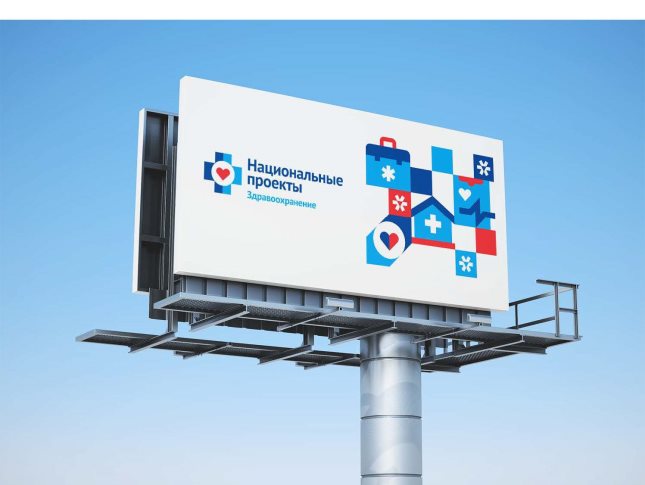 18 октября 2019 года было принято Постановление Правительства РФ № 1347 "О внесении изменений в государственную программу Российской Федерации "Развитие здравоохранения".В соответствии с документом фельдшеры и врачи старше 50 лет, переехавшие на работу в сельскую местность в рамках программ "Земский фельдшер" и "Земский доктор", могут претендовать на получение единовременных компенсационных выплат. Ранее в данных программах могли участвовать только специалисты в возрасте до 50 лет.Напомним, в рамках вышеуказанных программ медицинские работники (врачи и фельдшеры), прибывшие (переехавшие) на работу в сельские населённые пункты, рабочие посёлки, посёлки городского типа или города с населением до 50 тыс. человек, могут получить компенсационную выплату до 500 тыс. рублей (фельдшеры) и до 1 млн рублей (доктора)."В настоящее время множество лечебных учреждений, причём не только в нашем регионе, но и по всей стране, имеют проблемы с медицинскими кадрами, - председатель Орловского областного Совета народных депутатов отмечает Леонид Музалевский.- Особенно остро это ощущается в сельской местности. Мы объективно понимаем, что далеко не каждый молодой специалист готов переехать в сельскую местность. Совершенно справедливо, что возрастное ограничение для получения выплат снято. Благодаря этому в сёла и малые города мы сможем привлечь большее число специалистов, включая профессионалов с большим опытом работы, что немаловажно".